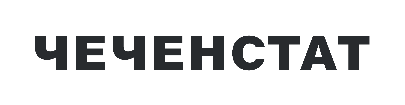 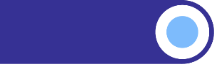 СРЕДНИЕ ПОТРЕБИТЕЛЬСКИЕ ЦЕНЫ НА БЕНЗИН АВТОМОБИЛЬНЫЙ И ДИЗЕЛЬНОЕ ТОПЛИВО                            ПО ЧЕЧЕНСКОЙ РЕСПУБЛИКЕ В СРАВНЕНИИ                                  С СУБЪЕКТАМИ СЕВЕРО - КАВКАЗСКОГО ФЕДЕРАЛЬНОГО ОКРУГА НА 15 АПРЕЛЯ 2024 ГОДАДизельное топливоДизельное топливо Бензин  марки А-92 Бензин  марки А-92Бензин марки АИ-95Бензин марки АИ-95Бензин марки АИ-98Бензин марки АИ-98 средние ценыизменение цены в % к 8 апреля  2024г. средние ценыизменение цены в % к 8 апреля  2024г. средние ценыизменение цены в % к 8 апреля  2024г. средние ценыизменение цены в % к 8 апреля  2024г.  Северо - Кавказский  федеральныйокруг  Северо - Кавказский  федеральныйокругРеспублика ДагестанРеспублика Дагестан62,84100,051,0199,755,3999,767,66100,3Республика ИнгушетияРеспублика Ингушетия60,71100,051,56100,054,59100,067,50100,0Кабардино-Балкарская РеспубликаКабардино-Балкарская Республика60,58100,051,59100,156,01100,270,83100,2Карачаево-Черкесская  РеспубликаКарачаево-Черкесская  Республика60,14100,651,39100,456,28100,570,80100,3РеспубликаСеверная Осетия- АланияРеспубликаСеверная Осетия- Алания59,67100,250,98100,255,11100,366,42100,4Чеченская РеспубликаЧеченская Республика60,60100,751,69100,556,73100,567,00100,5СтавропольскийКрайСтавропольскийКрай61,93100,551,91100,357,63100,470,20100,2